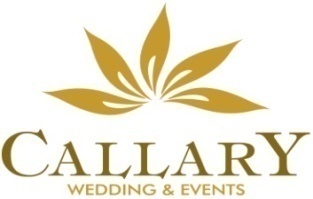 THÔNG BÁO TUYỂN DỤNGCẦN TUYỂN CÁC VỊ TRÍ :1/ LỄ TÂN – số lượng tuyển (nhiều): Nam, NữNam: cao 1.63m trở lên, nữ cao: 1.58m trở lên, ngoại hình dễ nhìn, tuổi từ 18  đến 23 tuổi, giao tiếp tốt, nhanh nhẹn, hoạt bát, trung thực, nhiệt tình trong công việc.Thời gian làm việc: làm theo tiệcTiệc sáng: từ  10h - 15h Tiệc chiều: từ 16h - 22hNhân viên sẽ được linh động đăng kí làm việc theo tiệc.Mức lương: 90.000 đổng/ 1 tiệc  + bao cơm + các chế độ khác. Ưu tiên: Nhân viên gắn bó lâu dài sẽ được thưởng hè, thưởng tết, thưởng lễ,…. Sinh nhật nhà hàng được bóc thăm trúng thưởng…2/ PHỤC VỤ – số lượng tuyển (nhiều) : Nam, NữNam: cao 1.58m trở lên, nữ cao: 1.55m trở lên, ngoại hình dễ nhìn, tuổi từ 18  đến 23 tuổi, giao tiếp tốt, nhanh nhẹn, hoạt bát, trung thực, nhiệt tình trong công việc.Thời gian làm việc: Làm theo tiệcTiệc sáng: từ  9h - 15h Tiệc chiều: từ 16h - 22hNhân viên sẽ được linh động đăng kí làm việc theo tiệc. Mức lương: 90.000 đổng/ 1 tiệc  + bao cơm + các chế độ khác Ưu tiên: Nhân viên gắn bó lâu dài sẽ được thưởng hè, thưởng tết, thưởng lễ,…. Sinh nhật nhà hàng được bóc thăm trúng thưởng…Hồ sơ yêu cầu: Đơn xin việc, sơ yếu lý lịch, CMND, khám sức khỏe dùng cho lĩnh vực Nhà hàng ăn uống .Liên hệ và nộp hồ sơ:NHÀ HÀNG CALLARY123 LÝ CHÍNH THẮNG, QUẬN 3, TPHCM (GẶP CHI – NHÂN SỰ - 0966.266.744)